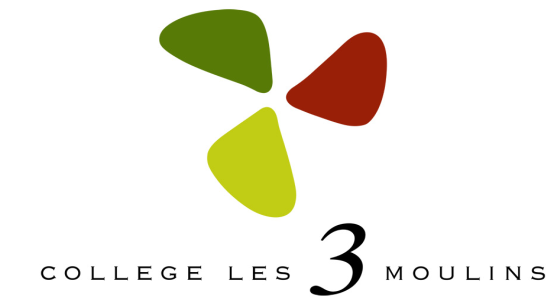 FORMULAIRE D’ENGAGEMENT DE LA FAMILLEINSCRIPTION À UN VOYAGE FACULTATIFBlackpool du dimanche 23 au vendredi 28 novembre 2014	Je soussigné(e) ..................................................................................... responsable légal(e) de l’enfant ................................................................................................... (Merci d'indiquer le nom et les prénoms exacts de l'enfant tels qu'ils sont indiqués sur la pièce d'identité avec laquelle il voyagera), élève de la classe de .............. , né(e) le .................................... à ......................................De nationalité ................................ Titulaire de la carte nationale d’identité n° ................................................ou passeport n° .....................................Téléphone domicile : .........................................  Téléphone professionnel :......................................................Email (facultatif) : ...............................................................................................................................................Déclare inscrire mon enfant au voyage organisé par le Collège des Trois Moulins à destination de :Blackpool du dimanche 23 au vendredi 28 novembre 2014. Le tarif de ce séjour s’élèvera à 350€ maximum par élève.Je verse aujourd'hui à l’agent comptable un chèque de 200 euros qui sera encaissé en septembre et le solde en octobre dès que le montant m’aura été communiqué. J’ai noté que l’inscription de mon enfant ne sera validée que dès lors qu’une copie de sa pièce d’identité aura été fournie (merci d’anticiper les démarches en mairie les délais étant parfois assez long) et que le 1er chèque aura été remis. J’ai noté qu’en cas de désistement, je serai remboursé conformément aux conditions de l’assurance annulation souscrite. Je m’engage à autoriser mon enfant à quitter le territoire national ainsi qu’à accomplir les diverses formalités qui me seront demandées à cet effet et selon le calendrier qui me sera communiqué.Le ..............................................,Signature des parents :Collège Les Trois Moulins, 54 rue de la Division Leclerc, 78830 BONNELLES, Tél : 01.30.59.59.50